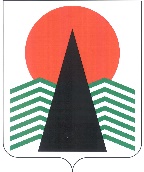 АДМИНИСТРАЦИЯ  НЕФТЕЮГАНСКОГО РАЙОНАпостановлениег.НефтеюганскО внесении изменений в постановление администрации Нефтеюганского района от 14.12.2016 № 2292-па «Об утверждении состава Межведомственной комиссии муниципального образования Нефтеюганский район по противодействию экстремистской деятельности»В соответствии с Федеральным законом от 06.10.2003 № 131-ФЗ «Об общих принципах организации местного самоуправления в Российской Федерации», постановлением администрации Нефтеюганского района от 28.11.2016 № 2123-па-нпа «О Межведомственной комиссии муниципального образования Нефтеюганский район по противодействию экстремистской деятельности», в связи с организационно-кадровыми изменениями  п о с т а н о в л я ю:Внести изменения в постановление администрации Нефтеюганского района от 14.12.2016 № 2292-па «Об утверждении состава Межведомственной комиссии муниципального образования Нефтеюганский район по противодействию экстремистской деятельности», изложив приложение к постановлению в редакции согласно приложению к настоящему постановлению.Настоящее постановление подлежит размещению на официальном сайте органов местного самоуправления Нефтеюганского района.Контроль за выполнением постановления возложить на первого заместителя главы Нефтеюганского района Кудашкина С.А.Глава района							             А.А.БочкоПриложениек постановлению администрации Нефтеюганского районаот 15.11.2021 № 1993-па«Приложение к постановлению администрации Нефтеюганского районаот 14.06.2016 № 2292-паСОСТАВ Межведомственной комиссии муниципального образования Нефтеюганский район по противодействию экстремистской деятельностиПредседатель комиссии – Глава Нефтеюганского районазаместитель председателя комиссии – первый заместитель главы 
Нефтеюганского районазаместитель председателя комиссии (по согласованию) – начальник 
5 отделения Службы по Ханты-Мансийскому автономному округу Регионального управления Федеральной службы безопасности по Тюменской областисекретарь комиссии – заместитель начальника управления по связям 
с общественностью администрации Нефтеюганского района Члены комиссии:председатель Думы Нефтеюганского района, член политического совета местного отделения ВПП «ЕДИНАЯ РОССИЯ» Нефтеюганского районазаместитель главы Нефтеюганского районадиректор департамента образования и молодежной политики Нефтеюганского районадиректор департамента культуры и спорта Нефтеюганского районаначальник отдела информационной политики МКУ «Управление по делам администрации района»заместитель председателя Думы Ханты-Мансийского автономного округа – Югры (по согласованию) начальник отдела Министерства внутренних дел России по Нефтеюганскому району (по согласованию)настоятель местной религиозной организации православного Прихода храма Святой Троицы пгт. Пойковский (по согласованию)имам-хатыб местной мусульманской религиозной организации гп.Пойковский (по согласованию)глава городского поселения Пойковский (по согласованию).».15.11.2021№ 1993-па№ 1993-па